Муниципальное образование Белоярский сельсовет Алтайского района Республики Хакасия.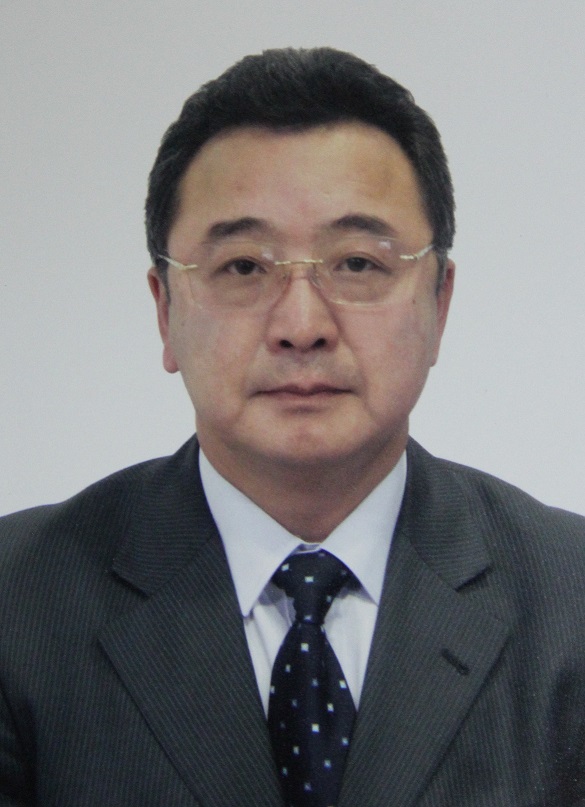 ГлаваБелоярского сельсоветаАлтайского районаРеспублики ХакасияМин Те ХоАлександр ВладимировичРодился 17.08.1959г. в г. Поронайске Сахалинской области.В 1983 году закончил Читинский политехнический институт по специальности «Промышленная теплоэнергетика» присвоена квалификация «инженера-теплоэнергетика».Свою трудовую деятельность начал в 1983г. на Кызыл-Мажалыкском мясокомбинате в должности начальника котельной.С 1987 1989г.г. работа в кооперативе «Прогресс» в должности заместителя председателя кооператива.С 1995 – 2002 гг. - в ООО ПКФ «Интергаз» в должности  директора.С2002- 2003гг.  –ОАО комбинат мясной «Екатеринбургский» в должности генерального директора по производственно-технологическому контролю.С2004 -2007гг. - ООО «Белоярский хлебозавод» в должности директора.В 2007г. – работа в Администрацию Белоярского сельсовета  в должности исполняющего обязанности первого заместителя главы муниципального образования Белоярский сельсовет.С 2007-2012гг. - избран Главой администрации муниципального образования Белоярский сельсовет.С 2014-2015- генеральный директор Общества с ограниченной ответственностью «Гранит 2011».Белоярский сельсовет.Село Белый Яр (по хакасски - Хубачар) районный центр Алтайского района республики Хакасия в составе Российской Федерации. В селе, так же, располагается центр муниципального образования Белоярского сельсовета, на территории которого имеется д. Кайбалы, входящая в состав муниципального образования. До выделения в составе района Краснопольского сельсовета, например в 1972 г., населённые пункты д. Краснополье, д. Степная находились,в подчинении Белоярского Совета.  Посёлок Изыхские Копи выделился из этого же Совета, примерно в 1994 - 1995 гг. Указом Президиума Верховного Совета РСФСР от 05.01. 1944 г. из части сельских Советов Аскизского, Бейского, Усть-Абаканского районов Хакасской автономной области и Минусинского района образован Алтайский район с центром в с. Алтай. Учитывая невыгодное географическое положение с. Алтай, удалённость его от ближайшей железнодорожной станции, от топливной базы, отсутствие местных строительных материалов, 14 февраля 1945 г. бюро Хакасского обкома ВКП(б) и исполком Хакасского облсовета приняли постановление о переводе районного центра Алтайского района в селе Алтай в село Белый Яр. 8 марта 1945 г. исполком Алтайского райсовета перенёс центр района в с. Белый Яр. Узаконен этот факт был Указом Президиума Верховного Совета РСФСР от 28 сентября 1951 г. По данным Всероссийской демографической переписи 1920 г. с. Белый Яр административно входило в Усть-Абаканскую волость, где составляло и Белоярский сельсовет.          Муниципальное образование Белоярский сельсовет образовано в составе муниципального образования Алтайский район Законом Республики Хакасия от 07.10.2004 г. №66 «Об утверждении границ муниципального образования Алтайский район и наделением их соответственно статусом муниципального района, сельского поселения». Поселение располагается в северной части Алтайского района на правобережье реки Абакан, граничит с Изыхским и Подсинским поселениями.                   Муниципальное образование Белоярский сельсовет было сформировано в 2006 году в связи с принятием Федерального Закона «Об общих принципах организации местного самоуправления в Российской Федерации».Административным центром муниципального образования является с. Белый Яр, одновременно являющиеся административным центром муниципального образования Алтайский район. Расстояние от административного центра до г. Абакана составляет 23 км.  В составе поселения имеется 2 населённых пункта: с. Белый Яр с численностью населения 10528чел.; д. Кайбалы с численностью населения1025чел., общая численность составляет 11553чел.  Расстояние между ними составляет 12км.  2. Демографические сведения муниципального образования3. Национальный состав муниципального образованияНа территории  поселения проживают: русские, хакасы, немцы, шорцы, чуваши, армяне, украинцы, белорусы, корейцы, мариинцы, айзербайджанцы, мордвины, татары, узбеки.Наименование муниципального образованияАдминистрация Белоярского сельсовета Алтайского района Республики Хакасия Административный центрсело Белый ЯрИсполнительный орган властиАдминистрация Белоярского сельсоветаЮридический адресс. Белый Яр,  ул. Советская,  6Телефон 2-12-58, 2-12-42Представительный орган властиСовет депутатов Белоярского сельсоветаДата регистрации и номер устава10.01.2006 № PU 19513022006001ИНН/КПП1904004674/190401001ОГРН муниципального образования1061901000556Количество населённых пунктов на территории муниципального образования 2Количество домохозяйств3986с. Белый Яр -3660, д. Кайбалы - 326Расстояние от административного центра муниципального образования г.  Абакан23Расстояние от административного центра муниципального образования до районного образования0Площадь муниципального образования3 686Реки на территории муниципального образованияр. Абакан – 12 км№Наименование показателяЕд. измеренияНа 01.01.2017г.1Численность населенияЧел.11 5532ЖенщинЧел.4 6833МужчинЧел.5 8704Детей до 1 годаЧел.1165Детей до 18 летЧел.2 2476ПенсионеровЧел.3 7277Трудоспособных Чел.5 258